 มท ๐๘๑๐.๒/							         กรมส่งเสริมการปกครองท้องถิ่น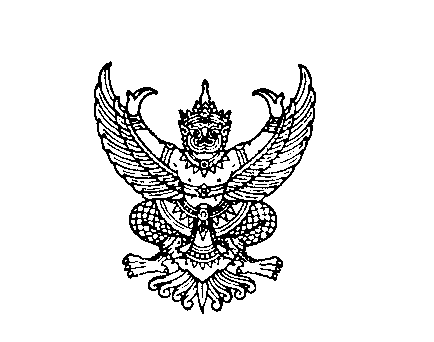 		ถนนนครราชสีมา เขตดุสิต กทม. ๑๐๓๐๐	พฤษภาคม  2562			เรื่อง  		รายชื่อผู้เข้ารับการทดสอบวัดระดับความรู้ภาษาอังกฤษของกรมส่งเสริมการปกครองท้องถิ่น ประจำปี 2562เรียน  	ผู้ว่าราชการจังหวัด (ตามบัญชีแนบท้าย)อ้างถึง	หนังสือกรมส่งเสริมการปกครองท้องถิ่น ที่ มท 0810.2/ว 1433 ลงวันที่ 4 เมษายน 2562สิ่งที่ส่งมาด้วย	1. สำเนาประกาศกรมส่งเสริมการปกครองท้องถิ่น เรื่อง รายชื่อผู้เข้ารับการทดสอบ		วัดระดับความรู้ภาษาอังกฤษของกรมส่งเสริมการปกครองท้องถิ่น ประจำปี 2562		ลงวันที่         พฤษภาคม 2562				        จำนวน  1  ชุด		2. แนวทางในการเข้ารับการทดสอบฯ				        จำนวน  1  ชุด		ตามหนังสือที่อ้างถึง กรมส่งเสริมการปกครองท้องถิ่นร่วมกับสถาบันการต่างประเทศ      เทวะวงศ์วโรปการ กระทรวงการต่างประเทศ กำหนดจัดการทดสอบวัดระดับความรู้ภาษาอังกฤษของกรมส่งเสริมการปกครองท้องถิ่น ประจำปี 2562 ในวันอังคารที่ 21 พฤษภาคม 2562 เวลา 09.00 – 12.00 น. ณ สถาบันการต่างประเทศเทวะวงศ์วโรปการ ศูนย์ราชการเฉลิมพระเกียรติฯ เขตหลักสี่ กรุงเทพฯ และขอความร่วมมือจังหวัดประชาสัมพันธ์การทดสอบดังกล่าวให้ข้าราชการสำนักงานส่งเสริมการปกครองท้องถิ่นและข้าราชการ/พนักงานส่วนท้องถิ่นทราบ ความละเอียดแจ้งแล้ว  นั้น	กรมส่งเสริมการปกครองท้องถิ่น ได้จัดทำรายชื่อผู้เข้ารับการทดสอบวัดระดับความรู้ภาษาอังกฤษของกรมส่งเสริมการปกครองท้องถิ่น ประจำปี 2562 เรียบร้อยแล้ว จึงขอความร่วมมือจังหวัดแจ้งผู้มีรายชื่อให้ตรวจสอบความถูกต้องของชื่อ – สกุล ตำแหน่ง และสังกัด พร้อมทั้งเข้ารับการทดสอบตามวัน เวลา และสถานที่ดังกล่าว ทั้งนี้ สามารถตรวจสอบรายชื่อผู้เข้ารับการทดสอบทาง www.dla.go.th หัวข้อ “หนังสือราชการ” ได้อีกช่องทางหนึ่ง รายละเอียดปรากฏตามสิ่งที่ส่งมาด้วย	จึงเรียนมาเพื่อโปรดพิจารณาดำเนินการต่อไป ขอแสดงความนับถืออธิบดีกรมส่งเสริมการปกครองท้องถิ่นกองพัฒนาและส่งเสริมการบริหารงานท้องถิ่นส่วนวิชาการและวิจัยเพื่อการพัฒนาท้องถิ่นโทร.  ๐ ๒๒๔๑ ๙๐๐๐ ต่อ ๒๒๑๒โทรสาร  ๐ ๒๒๔๓ ๑๘๑๒ผู้ประสานงาน น.ส.สุพรรษา จ้อยศิริ  หมายเลขโทรศัพท์ 09 2141 5154